COVENANT HOUSE NEW JERSEY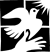 ADMINISTRATIVE POLICIES AND PROCEDURES MANUALPOLICY TITLE:  Records Retention Policy			POLICY #: 1-22ISSUED BY:	CHNJ						DATE ISSUED:  1/2019POLICY: Records will not be kept if no longer needed for the operation of the Agency or required by law.  Therefore, unnecessary records will be disposed of in a secure way when no longer required to be retained.PURPOSE:  To ensure that a rotation of records can occur to make room for new records and to ensure the confidentiality of all records kept by the Agency. PROCEDURE: Leadership of affected departments are to ensure that records under their departments’ control are handled properly.  All records are to be kept in a secure location, kept neatly and organized, only available on an as-needed basis to approved staff;  kept on site for which they are related, being mobile only on a strictly as-needed basis; and destroyed based on State and Federal guidelines.The following are guidelines for areas that have records requiring retention for a prescribed period:Organizational RecordsArticles of Incorporation – IndefinitelyBy-laws - Indefinitely501(c)3 documents – IndefinitelyBoard Member documents – three yearsDeeds, Leases, titles – through ownership/leaseholdFinance RecordsAccounts Payable Records – seven yearsBanking documents – three yearsExternal Audit Records – seven yearsDonation RecordsRecords of monetary donations – seven yearsRecords of in-kind donations – seven yearsGrant Contracts – seven yearsTax RecordsTax Filings (990’s) – seven yearsPayroll & Related tax documents – six yearsProperty Tax Exemption Statements – seven yearsEmployment/Personnel RecordsEmployment Applications – three yearsPersonnel files (existing employees) – seven years after terminationPersonnel files (terminated employees) – seven years	Youth/Client Files	Seven years after last service/contact with AgencyAt the beginning of each fiscal year each Department with records will rotate records in their care, preparing all appropriate records for destruction.The Agency uses a third party contractor for the destruction of records.